ΠεριεχόμεναΕΙΣΑΓΩΓΗ   (α. Γενικά – β. Σύνταξη – Έγκριση – Τήρηση)      	σελ. 3Βασικές Αρχές και στόχοι του Εσωτερικού Κανονισμού Λειτουργίας	σελ. 4Λίγα λόγια για το σχολείο μας	σελ. 42. Λειτουργία του σχολείου	σελ.5	α. Διδακτικό Ωράριο	σελ.5	β. Προσέλευση – αποχώρηση μαθητών/μαθητριών	σελ.5  	γ. Διάλειμμα	σελ.6	δ. Ωρολόγιο Πρόγραμμα του σχολείου	σελ.7Σχολική Ζωή	σελ.7	α. Φοίτηση	σελ.7	β. ΑΔΥΜ	σελ.8	γ. Φαρμακευτική Αγωγή	σελ.8	δ. Κινητά	σελ.8	ε. Προσωπικά Δεδομένα	σελ.8	στ. Εμβολιασμός μαθητών/μαθητριών	σελ.8	ζ. Σχολικές Εργασίες	σελ.8	η. Επίδοση και Αξιολόγηση μαθητών	σελ.9Συμπεριφορά – Δικαιώματα – Υποχρεώσεις μελών	σελ.9α. Η Διεύθυνση	σελ.9β. Οι Εκπαιδευτικοί	σελ.10γ. Οι Μαθητές/Μαθήτριες	σελ.10δ. Οι Γονείς και Κηδεμόνες	σελ.11Πρόληψη Φαινομένων Βίας - Παιδαγωγικός Έλεγχος	σελ.12Σχολικές Δράσεις – Δραστηριότητες	σελ.13Συνεργασία Σχολείου – Οικογένειας - Γονέων και Κηδεμόνων	σελ.14Ποιότητα Σχολικού Χώρου	σελ.14Αντιμετώπιση Έκτακτων Αναγκών	σελ.1510. Λειτουργία Σχολείου σε έκτακτες συνθήκες . 	σελ.1511. Εσωτερικός Κανονισμός-Διεργασίες Διασφάλισης Εφαρμογής	σελ.1    ΕΙΣΑΓΩΓΗΓενικάΜε τον όρο Εσωτερικός Κανονισμός Λειτουργίας του Σχολείου εννοούμε το σύνολο των όρων και των κανόνων που αποτελούν προϋποθέσεις για να πραγματοποιείται ανενόχλητα, μεθοδικά κι αποτελεσματικά το έργο του Σχολείου. Ο Εσωτερικός Κανονισμός Λειτουργίας του Σχολείου (άρθρο 37, Ν.4692/2020) επιδιώκει να εξασφαλίζει τις προϋποθέσεις και τις συνθήκες που είναι απαραίτητες για να πραγματοποιείται όσο καλύτερα γίνεται το έργο του σχολείου και να επιτυγχάνονται όσο γίνεται καλύτερα οι στόχοι που θέτουμε κάθε φορά ως σχολική κοινότητα (μαθητές, εκπαιδευτικοί, άλλο επιστημονικό προσωπικό, βοηθητικό προσωπικό, γονείς/κηδεμόνες).Ο Κανονισμός βασίζεται σε όσα προβλέπονται από την πολιτεία για την εκπαίδευση και τη λειτουργία των δημόσιων και ιδιωτικών Σχολείων, ενσωματώνει αποδεκτές παιδαγωγικές αρχές και είναι προσαρμοσμένος στις ιδιαίτερες συνθήκες λειτουργίας του Σχολείου και τα χαρακτηριστικά της τοπικής σχολικής και ευρύτερης κοινότητας.Σκοπός του Εσωτερικού Κανονισμού Λειτουργίας είναι η θεμελίωση ενός πλαισίου που υποστηρίζει το εκπαιδευτικό έργο και την απρόσκοπτη συμμετοχή όλων στην εκπαιδευτική διαδικασία, η διαμόρφωση κλίματος που στηρίζει την ολόπλευρη ανάπτυξη της προσωπικότητας των μαθητών/τριών, η εξασφάλιση της σωματικής ασφάλειας και της συναισθηματικής πλήρωσης όλων των μελών της σχολικής κοινότητας    κ. ά.Σύνταξη – Έγκριση - ΤήρησηΟ εσωτερικός  Κανονισμός  Λειτουργίας συντάσσεται ύστερα από εισήγηση της Διεύθυνσης του Σχολείου και με τη συμμετοχή όλων των μελών του συλλόγου Διδασκόντων, καθώς και των γονέων των μαθητών κι εγκρίνεται από την Διευθύντρια της Π.Ε.  Ν. Ροδόπης και Συμβούλους Εκπαίδευσης. Η ακριβής τήρησή του αποτελεί ευθύνη και υποχρέωση της Διεύθυνσης του Σχολείου, των εκπαιδευτικών, των μαθητών/τριών, των γονέων/κηδεμόνων.Ο Εσωτερικός Κανονισμός Λειτουργίας με την έναρξη του σχολικού έτους κοινοποιείται σε όλους του γονείς/κηδεμόνες και αναρτάται με την έναρξη του σχολικού έτους στην ιστοσελίδα  του σχολείου. Μια συνοπτική μορφή του διανέμεται και συζητείται διεξοδικά με όλους τους/τις μαθητές/μαθήτριες του Σχολείου.Η ακριβής τήρησή του αποτελεί ευθύνη και υποχρέωση όλων των μελών της σχολικής μας κοινότητας: της διεύθυνσης του Σχολείου, των εκπαιδευτικών και του βοηθητικού προσωπικού, των μαθητών, των γονέων και κηδεμόνων.Ο Εσωτερικός Κανονισμός Λειτουργίας επικαιροποιείται σε τακτά χρονικά διαστήματα, μέσα από τον νόμο συμμετοχικής διαδικασίας όλων των μελών της σχολικής κοινότητας έτσι ώστε να συμπεριλαμβάνει νέες νομοθετικές ρυθμίσεις, να ανταποκρίνεται στις αλλαγές των συνθηκών λειτουργίας του Σχολείου και τις κατά καιρούς αποφάσεις των αρμόδιων συλλογικών οργάνων του. Βασικές αρχές  και στόχοι του Εσωτερικού Κανονισμού ΛειτουργίαςΟ Κανονισμός, περιλαμβάνει όρους και κανόνες, κατανομή αρμοδιοτήτων και ευθυνών, δικαιωμάτων και υποχρεώσεων, για όλα τα μέλη της σχολικής κοινότητας έτσι ώστε να διαμορφώνεται στο σχολείο ένα παιδαγωγικό και διδακτικό κλίμα που διευκολύνει την απρόσκοπτη, μεθοδική και αποτελεσματική λειτουργία του. Ταυτόχρονα οι δυσκολίες και τα προβλήματα που προκύπτουν αντιμετωπίζονται από τα μέλη της σχολικής κοινότητας ως προκλήσεις και ευκαιρίες βελτίωσης, ανάπτυξης και ενδυνάμωσης παιδαγωγικών, διδακτικών και άλλων πρακτικών.Βασικοί στόχοι του Κανονισμού είναι οι μαθητές/μαθήτριες να διαμορφώσουν την προσωπικότητά τους, να διαπαιδαγωγηθούν με τον καλύτερο δυνατό τρόπο και να αποκτήσουν δεξιότητες οι οποίες έχουν βασικό και κυρίαρχο ρόλο στη μαθησιακή διαδικασία και ταυτόχρονα αποτελούν δεξιότητες ζωής, όπως η δημιουργικότητα, ο αυτοέλεγχος, η συναίσθηση της ευθύνης, η συνεργασία, η ενσυναίσθηση, ο αμοιβαίος σεβασμός, η αλληλοκατανόηση, η αποδοχή της διαφορετικότητας, ο σεβασμός όλων σε κοινούς συμφωνημένους κανόνες, η περιβαλλοντική συνείδηση, η προστασία της υγείας, καθώς και η εδραίωση της ισότητας, της αλληλεγγύης και της δημοκρατίας.Μέσω των συμφωνημένων αρχών/κατευθύνσεων του Κανονισμού του Σχολείου μας επιδιώκεται:Να εξασφαλίζεται ένα υποστηρικτικό πλαίσιο για να πραγματοποιείται με επιτυχία το εκπαιδευτικό έργο και η απρόσκοπτη συμμετοχή όλων στην εκπαιδευτική διαδικασία.Να καλλιεργείται κατάλληλο κλίμα για την ανάπτυξη της προσωπικότητας του/της κάθε μαθητή/μαθήτριας αλλά και όλων των μελών της σχολικής κοινότητας.Να διασφαλίζεται η σωματική και ψυχική υγεία όλων των μελών της σχολικής κοινότητας.Να δημιουργούνται οι συνθήκες αξιοπρεπών και αποδοτικών συνθηκών διδασκαλίας, μάθησης και εργασίας.Λειτουργία του  Σχολείουα. Διδακτικό ωράριοΗ έναρξη, η λήξη, η διάρκεια μαθημάτων του υποχρεωτικού προγράμματος , τα διαλείμματα, ο χρόνος διδασκαλίας κάθε διδακτικού αντικειμένου καθώς και η έναρξη και λήξη του διδακτικού έτους καθορίζονται από τις κείμενες διατάξεις και αποφάσεις του ΥΠΑΙΘA. Ανακοινώνονται στους γονείς και τα παιδιά με την έναρξη του διδακτικού έτους .Για το σχολικό έτος 2023-2024 το πρόγραμμα του σχολείου μας , διαμορφώνεται ως εξής:Υποχρεωτικό πρόγραμμαυποδοχή των μαθητών και των μαθητριών στο σχολείο: 08.00-08:15.έναρξη 1ης διδακτικής περιόδου 08:15.λήξη υποχρεωτικού προγράμματος- αποχώρηση μαθητών και μαθητριών: 13:30 (εξάωρο)β. Προσέλευση - αποχώρηση μαθητών/μαθητριών	Η ώρα προσέλευσης των μαθητών και μαθητριών είναι από τις 08:00 έως τις 08:15. 	Οι εκπαιδευτικοί εφημερίας που είναι υπεύθυνοι,  υποδέχονται τους  μαθητές στην είσοδο του Σχολείου και οι γονείς/κηδεμόνες-συνοδοί αποχωρούν. Στις 8:15 (τέλος προσέλευσης), με ευθύνη των εφημερευόντων, κλείνει η είσοδος του σχολείου. Κατά τη διάρκεια του χρόνου προσέλευσης των μαθητών/μαθητριών δεν παρευρίσκεται χωρίς άδεια στον χώρο του σχολείου κανένας επισκέπτης.	Με τη λήξη της προσέλευσης κλειδώνουν οι πόρτες του σχολείου. Η έγκαιρη προσέλευση και η καλά οργανωμένη και ελεγχόμενη αποχώρηση είναι απαραίτητες προϋποθέσεις για την πραγματοποίηση του διδακτικού έργου και την εύρυθμη λειτουργία του σχολείου γενικότερα, είναι δε μαζί με την υπηρεσία των εφημερευόντων εκπαιδευτικών ο μηχανισμός εκείνος που προστατεύει την ασφάλεια των μαθητών και μαθητριών και του προσωπικού του σχολείου.		 Οι μαθητές πρέπει να βρίσκονται στο σχολείο πριν την ώρα έναρξης για να μη χάνουν οι      ίδιοι από την εκπαιδευτική διαδικασία αλλά και για να μη τη διακόπτουν.     		Για τους μαθητές που έκτακτα, για κάποιο λόγο προσέρχονται καθυστερημένοι, εισέρχονται στο σχολείο συνοδεία του Διευθυντή και οδηγούνται απευθείας στις τάξεις τους.       	Με σκοπό να εξασφαλίζεται η ασφάλεια των μαθητών και να αποτρέπεται η αναίτια είσοδος και έξοδος αυτών από τον προαύλιο χώρο του σχολείου, καθώς και η είσοδος ατόμων που ουδεμία σχέση έχουν με τη λειτουργία του, οι θύρες εισόδου-εξόδου στο χώρο του σχολείου παραμένουν κλειστές κατά τη διάρκεια της λειτουργίας του με ευθύνη της Διεύθυνσης. Κανένα άτομο πλην των εκπαιδευτικών δε μπορεί να παραμένει εντός του σχολικού χώρου κατά τη διάρκεια λειτουργίας της σχολικής μονάδας, εκτός και αν του επιτραπεί κάτι τέτοιο έπειτα από σχετική άδεια  της Διεύθυνσης του σχολείου.   Η ώρα αποχώρησης για τους μαθητές είναι 13:30. Στην έναρξη της σχολικής χρονιάς οι γονείς, με υπεύθυνη δήλωση, μας ενημερώνουν για τον τρόπο αποχώρησης των μαθητών από τον χώρο του σχολείου. Οι μαθητές και οι μαθήτριες που συνοδεύονται καθημερινά, κατά την αποχώρησή τους περιμένουν τον γονέα/κηδεμόνα τους και δε φεύγουν ποτέ από το Σχολείο χωρίς τη συνοδεία τους. Οι γονείς/κηδεμόνες προσέρχονται έγκαιρα για την παραλαβή των μαθητών και των μαθητριών και παραμένουν έξω από τις εισόδους του σχολείου, χωρίς να παρεμποδίζουν τη διαδικασία αποχώρησης. Κάθε καθυστέρηση στην προσέλευση των συνοδών δημιουργεί κινδύνους για την ασφάλεια των μαθητών/μαθητριών που ολοκληρώνουν το πρόγραμμά τους. Σε περιπτώσεις δυσμενών καιρικών συνθηκών το σχολείο προβλέπει χώρους αναμονής και τροποποίηση της διαδικασίας ώστε να μειωθεί στο ελάχιστο η έκθεση γονέων και μαθητών στις καιρικές συνθήκες δίχως να τεθεί σε κίνδυνο η ασφάλεια των μαθητών.		Μαθητές μπορούν να αποχωρούν  μόνοι τους  από το σχολείο μετά από έγγραφη συναίνεση του γονέα/κηδεμόνα, την οποία προσκομίζουν στην έναρξη της σχολικής χρονιάς.    	Σε περίπτωση που, λόγω  κωλύματος, ο συνοδός αδυνατεί να βρίσκεται στο σχολείο  την ώρα αποχώρησης, οφείλει να ενημερώσει τηλεφωνικά το σχολείο.Τέλος, εάν κάποιος γονέας/κηδεμόνας χρειαστεί, για ειδικό λόγο να πάρει το παιδί του πριν τη λήξη των μαθημάτων, χρειάζεται να ενημερώσει εγκαίρως τη Διεύθυνση του Σχολείου. 		γ. Διάλειμμα Κατά τη διάρκεια του διαλείμματος οι μαθητές/μαθήτριες βγαίνουν στο προαύλιο και επιτηρούνται από τους/τις εφημερεύοντες εκπαιδευτικούς.		Σε περίπτωση κακοκαιρίας οι μαθητές παραμένουν στην τάξη τους υπό την εποπτεία εκπαιδευτικού.	Με την ολοκλήρωση κάθε διδακτικής ώρας, ο/η εκπαιδευτικός εξέρχεται τελευταίος/τελευταία από την αίθουσα. Δεν επιτρέπεται η παραμονή των μαθητών και των μαθητριών στις αίθουσες. Κατά την έξοδό τους οι μαθητές/τριες φροντίζουν να πάρουν ό,τι τους είναι απαραίτητο για το διάλειμμα (νερό, φαγητό...)	Το διάλειμμα είναι χρόνος παιχνιδιού, ανάπτυξης κοινωνικών σχέσεων αλλά και χρόνος ικανοποίησης βιολογικών αναγκών (φαγητό, νερό, πλύσιμο χεριών). Οι μαθητές και οι μαθήτριες αλληλοεπιδρούν, παίζουν αρμονικά και για οποιοδήποτε πρόβλημα ή δυσκολία αντιμετωπίζουν απευθύνονται στους εφημερεύοντες εκπαιδευτικούς που βρίσκονται στο προαύλιο.		Κατά τη διάρκεια του διαλείμματος δεν επιτρέπεται κανένας ανήλικος ή ενήλικος να παρακολουθεί, να συνομιλεί ή να δίνει αντικείμενα σε μαθητές και μαθήτριες του σχολείου από τα κάγκελα του προαύλιου χώρου. Εάν επιθυμεί να δώσει φαγητό στο παιδί του παραδίδεται αυτό από τον γονέα/κηδεμόνα σε εφημερεύοντα εκπαιδευτικό του σχολείου.		Μόλις λήξει το διάλειμμα οι μαθητές/μαθήτριες προσέρχονται με τάξη στην αίθουσα διδασκαλίας τους.δ. Ωρολόγιο Πρόγραμμα του ΣχολείουΤο Σχολείο μας εφαρμόζει το Ωρολόγιο Πρόγραμμα, όπως αυτό ορίζεται από τις εγκυκλίους του ΥΠΑΙΘ και τις ειδικότερες διατάξεις που αφορούν τη Μειονοτική Εκπαίδευση και εξειδικεύεται από τον Σύλλογο Διδασκόντων με ευθύνη της Διεύθυνσης.Για το σχολικό έτος 2023-2024 θα εφαρμοστούν στο Σχολείο μας τα «Εργαστήρια Δεξιοτήτων » σύμφωνα με  :την αριθμ. πρωτ. Φ.31/94185/Δ1/29-7-2021 Απόφαση του ΥΠΑΙΘ με θέμα  «Εργαστήρια Δεξιοτήτων στην Πρωτοβάθμια Εκπαίδευση»την αριθμ. πρωτ.  122854/Η2/30-09-2021  εγκύκλιο του ΥΠΑΙΘ με θέμα « Εισαγωγή της διδακτικής ενότητας «Εργαστήρια Δεξιοτήτων» στο Ωρολόγιο Πρόγραμμα των Μειονοτικών Σχολείων »Οι γονείς/κηδεμόνες ενημερώνονται έγκαιρα για προγραμματισμένες ή έκτακτες (γνωστές όμως εκ των προτέρων) αλλαγές που προκύπτουν στο Ωρολόγιο Πρόγραμμα, κατά της διάρκεια του σχολικού έτους, όπως επίσης και αλλαγές που σχετίζονται με αλλαγή διδασκόντων ως προς τα γνωστικά αντικείμενα.Σχολική Ζωήα.  ΦοίτησηΗ φοίτηση των μαθητών/μαθητριών στα Δημοτικά Σχολεία είναι υποχρεωτική και εποπτεύεται από τον/την εκπαιδευτικό της τάξης, ο οποίος/η οποία καταγράφει τις καθημερινές απουσίες και τις καταχωρίζει στο πληροφοριακό σύστημα του ΥΠΑΙΘΑ. Η ελλιπής φοίτηση και μάλιστα χωρίς σοβαρό λόγο, δυσχεραίνει τόσο το σχολικό έργο όσο και την πρόοδο των μαθητών/μαθητριών. Την ουσιαστική αλλά και την τυπική ευθύνη απέναντι στο σχολείο και την πολιτεία για τη φοίτηση των μαθητών, φέρουν κατά το νόμο οι γονείς/κηδεμόνες τους.β. ΑΔΥΜΌσον αφορά στη συμμετοχή των παιδιών στο μάθημα της Φυσικής Αγωγής, καθώς και στις αθλητικές δραστηριότητες του σχολείου, είναι απαραίτητη η συμπλήρωση Ατομικού Δελτίου Υγείας για τους μαθητές των τάξεων Α', και Δ' σύμφωνα με σχετική εγκύκλιο.γ. Φαρμακευτική ΑγωγήΦάρμακα δε χορηγούνται από τους εκπαιδευτικούς σε μαθητές. Σε περιπτώσεις που απαιτείται φαρμακευτική αγωγή, οι γονείς και κηδεμόνες των μαθητών, οφείλουν να αιτούνται την άδεια των Διευθυντών της σχολικής μονάδας προκειμένου να εισέρχονται οι ίδιοι, ή άλλο πρόσωπο το οποίο θα υποδείξουν σχετικά, στον χώρο του σχολείου, ώστε να το χορηγήσουν. δ. Κινητά      	Κινητά τηλέφωνα και ηλεκτρονικές συσκευές επεξεργασίας ήχου και εικόνας απαγορεύονται στους μαθητές. ε. Προσωπικά δεδομένα    	Τηρείται απαρέγκλιτα η ισχύουσα νομοθεσία για τα προσωπικά δεδομένα όλων των μελών της σχολικής κοινότητας. Επιπροσθέτως, σύμφωνα με τις κείμενες διατάξεις και τον Γενικό Κανονισμό Προστασίας Δεδομένων της Ευρωπαϊκής Ένωσης (GDPR), επιβάλλεται η γραπτή συγκατάθεση των γονέων ως προς τη συλλογή, επεξεργασία και δημοσιοποίηση οπτικού υλικού των παιδιών τους.στ. Εμβολιασμός μαθητών/μαθητριώνΣύμφωνα με την γνωμοδότηση της Εθνικής Επιτροπής Εμβολιασμών υποχρεωτικά είναι όλα εκείνα τα εμβόλια που είναι ενταγμένα στο Εθνικό Πρόγραμμα Εμβολιασμών. Ένα από τα δικαιολογητικά εγγραφής, αποτελεί και η επίδειξη του Βιβλιαρίου Υγείας ή άλλο στοιχείο από το οποίο αποδεικνύεται ότι έγιναν τα προβλεπόμενα εμβόλια.ζ. Σχολικές εργασίεςΟι μαθητές και μαθήτριες παρακολουθούν και συμμετέχουν ενεργά στην καθημερινή διδακτική διαδικασία και δεν παρακωλύουν το μάθημα σεβόμενοι το δικαίωμα των συμμαθητών και συμμαθητριών τους για μάθηση. Για την απρόσκοπτη διεξαγωγή του μαθήματος φέρνουν μαζί τους καθημερινά τα απαραίτητα βιβλία και μόνο ό,τι είναι απαραίτητο για τη σχολική εργασία τους, σύμφωνα με το ωρολόγιο πρόγραμμα.  Οι κατ’ οίκον εργασίες ενίοτε αποτελούν συμπλήρωμα της εργασίας που γίνεται στην τάξη. Τα παιδιά μαθαίνουν να εργάζονται μόνα τους, να δημιουργούν, να αυτενεργούν, να είναι υπεύθυνα. Οι γονείς/κηδεμόνες (εφόσον έχουν τη δυνατότητα) καλό είναι να συμμετέχουν στη μελέτη του παιδιού τους, επιβλέποντάς το και βοηθώντας το να αναστοχάζεται επί των πρακτικών μελέτης του. Στόχος είναι το παιδί να μάθει να διαβάζει αυτόνομα, όσον το δυνατό νωρίτερα ακολουθώντας την πορεία της φθίνουσας καθοδήγησης. Οι γονείς/κηδεμόνες δεν διεκπεραιώνουν τις εργασίες του παιδιού αντί αυτού και αποφεύγουν να του προκαλούν άγχος. Η εμπιστοσύνη μεταξύ γονέων/κηδεμόνων και εκπαιδευτικών έχει κοινό στόχο την υγιή ανάπτυξη παιδιών με ολοκληρωμένη προσωπικότητα.η. Επίδοση και Αξιολόγηση μαθητώνΚάθε μαθητής/τρια αποτελεί μια ιδιαίτερη ξεχωριστή προσωπικότητα και έχει τις δικές του ανάγκες, τα δικά του προβλήματα και τη δική του ψυχοσύνθεση. Αυτό κάνει πολύ δύσκολο και πολυσύνθετο το έργο της διαπαιδαγώγησης και αξιολόγησης του/της  μαθητή/τριας.Η αξιολόγηση είναι η συνεχής παιδαγωγική διαδικασία με βάση την οποία παρακολουθείται η πορεία μάθησής του/της  μαθητή/τριας.  Δεν αναφέρεται μόνο στην επίδοση του/της στα διάφορα μαθήματα αλλά και σε άλλα χαρακτηριστικά του όπως είναι η προσπάθεια που καταβάλλει, το ενδιαφέρον του, οι πρωτοβουλίες που αναπτύσσει, η δημιουργικότητά του, η συνεργασία με άλλα άτομα και ο σεβασμός των κανόνων λειτουργίας του σχολείου.Ο εκπαιδευτικός ορίζει συγκεκριμένη ημέρα και ώρα κάθε μήνα, κατά την οποία μπορεί κάθε γονέας/κηδεμόνας να ενημερώνεται για την πρόοδο του παιδιού του (τηλεφωνικά ή δια ζώσης ανάλογα με την πορεία της πανδημίας και τα περιοριστικά μέτρα που θα ισχύουν κατά περιόδους). Ο γονέας ή κηδεμόνας μπορεί να συναντηθεί με τον εκπαιδευτικό, αφού πρώτα τον ενημερώσει τηλεφωνικά για την επίσκεψή του.Στο τέλος κάθε τριμήνου ο εκπαιδευτικός αξιολογεί τη συνολική επίδοση των μαθητών/τριών του και παραδίδει τη βαθμολογία στη Διεύθυνση. Ο Σύλλογος Διδασκόντων αποφασίζει την ημερομηνία κατά την οποία οι γονείς-κηδεμόνες θα ενημερωθούν για την πρόοδο των παιδιών τους και θα πάρουν τους ελέγχους προόδου. Την ημέρα εκείνη κάθε εκπαιδευτικός παρουσιάζει περιγραφικά την συνολική εικόνα του/της  μαθητή/τριας ως  προς τη συμπεριφορά και τη μαθησιακή διαδικασία στον γονέα κηδεμόνα του. Η προσέλευση των γονέων και κηδεμόνων στις συναντήσεις που ορίζονται από το σχολείο είναι απαραίτητη. Συμπεριφορά – Δικαιώματα – Υποχρεώσεις  μελών  της  σχολικής κοινότηταςα. Η ΔιεύθυνσηΚάθε παράγοντας της σχολικής κοινότητας ασκεί έναν ιδιαίτερο ρόλο  που  έχει  το  δικό   του περιεχόμενο   και  τη  δική  του σημασία.  Η  Διεύθυνση του σχολείου βρίσκεται στην κορυφή της πυραμίδας μέσα στη σχολική κοινότητα και γι΄ αυτό έχει και τις πιο πολλές ευθύνες. Ενδιαφέρεται για την οργάνωση και την πραγματοποίηση του έργου μέσα στο σχολείο καθώς και για την ικανοποίηση των αναγκών των εκπαιδευτικών και του υπόλοιπου προσωπικού. Οι αρμοδιότητες, οι ευθύνες και τα καθήκοντά της Διεύθυνσης του σχολείου περιγράφονται και προβλέπονται από την εκπαιδευτική νομοθεσία. Συμβάλλει στη δημιουργία κλίματος δημοκρατικής συμπεριφοράς των διδασκόντων/διδασκουσών και των μαθητών/μαθητριών και είναι υπεύθυνη, σε συνεργασία με τους διδάσκοντες/ουσες, για την τήρηση της εύρυθμης λειτουργίας του σχολείου.Δημιουργεί κλίμα συνεργασίας, αλληλεγγύης, εμπιστοσύνης, αμοιβαίας κατανόησης και εκτίμησης ανάμεσα σε μαθητές και εκπαιδευτικούς και ενθαρρύνει πρωτοβουλίες για τη βελτίωση του εκπαιδευτικού έργου.Ενημερώνει τον Σύλλογο των Διδασκόντων για την εκπαιδευτική νομοθεσία, τις εγκυκλίους και τις αποφάσεις που αφορούν τη λειτουργία του Σχολείου και την εφαρμογή των προγραμμάτων εκπαίδευσης και συγκαλεί τις συνεδριάσεις των συλλογικών οργάνων.Απευθύνεται και συνεργάζεται με όλους τους αρμόδιους φορείς για θέματα υλικοτεχνικής υποδομής, θέματα αισθητικής ασφάλειας και υγιεινής  του σχολείου αλλά και παιδαγωγικά θέματα.β. Οι  εκπαιδευτικοίΕκπαιδεύουν τους μαθητές και τις μαθήτριες, σύμφωνα με τους σκοπούς και τους στόχους της εκπαίδευσης και μέσα στο πλαίσιο της εκπαιδευτικής πολιτικής, με την καθοδήγηση των Στελεχών της εκπαίδευσης.Προετοιμάζουν καθημερινά και οργανώνουν το μάθημά τους, εφαρμόζοντας σύγχρονες και κατάλληλες μεθόδους διδασκαλίας, με βάση τις ανάγκες των μαθητών/μαθητριών και τις ιδιαιτερότητες των γνωστικών αντικειμένων.Συνεργάζονται με τους μαθητές/μαθήτριες, σέβονται την προσωπικότητά τους, καλλιεργούν και εμπνέουν σ’ αυτούς, κυρίως με το παράδειγμά τους, δημοκρατική συμπεριφορά.Μεριμνούν για τη δημιουργία κλίματος αρμονικής συνεργασίας και συνεχούς και αμφίδρομης επικοινωνίας με τους γονείς/κηδεμόνες των μαθητών/μαθητριών, και τους ενημερώνουν για τη φοίτηση, τη διαγωγή και την επίδοση των παιδιών τους.Φροντίζουν για την πρόοδο όλων των μαθητών /μαθητριών τους και τους προσφέρουν παιδεία διανοητική, ηθική και κοινωνική.Συμβάλλουν στην εμπέδωση ενός ήρεμου, θετικού, συνεργατικού, συμπεριληπτικού, εποικοδομητικού σχολικού κλίματος.Ενδιαφέρονται για τις συνθήκες ζωής των μαθητών/μαθητριών τους στην οικογένεια και στο ευρύτερο κοινωνικό περιβάλλον, λαμβάνουν υπόψη τους παράγοντες που επηρεάζουν την πρόοδο και συμπεριφορά των μαθητών/μαθητριών τους και υιοθετούν κατάλληλες παιδαγωγικές ενέργειες, ώστε να αντιμετωπισθούν πιθανά προβλήματα. Έχουν δικαίωμα και υποχρέωση όταν αντιληφθούν κακοποίηση ή παραμέληση παιδιού να αναφερθούν στις αρμόδιες αρχές.Ενθαρρύνουν τους μαθητές/μαθήτριες να συμμετέχουν ενεργά στη διαμόρφωση και λήψη αποφάσεων για θέματα που αφορούν τους ίδιους και το σχολείο και καλλιεργούν τις αρχές και το πνεύμα αλληλεγγύης και συλλογικότητας.Συνεργάζονται με τη Διεύθυνση , τους γονείς και τα αρμόδια Στελέχη για την καλύτερη δυνατή παιδαγωγική αντιμετώπιση προβλημάτων συμπεριφοράς, σεβόμενοι την προσωπικότητα και τα δικαιώματα των μαθητών/μαθητριών.Ανανεώνουν και εμπλουτίζουν τις γνώσεις τους, σχετικά με τα διάφορα γνωστικά αντικείμενα και τις επιστήμες της αγωγής τόσο μέσω των διάφορων μορφών επιμόρφωσης και επιστημονικής παιδαγωγικής καθοδήγησης, που παρέχονται θεσμικά από το σύστημα της οργανωμένης εκπαίδευσης, όσο και με την αυτοεπιμόρφωση.γ. Οι μαθητές/μαθήτριεςΑποδίδουν σεβασμό, με τα λόγια και τις πράξεις τους, προς κάθε μέλος της σχολικής κοινότητας.Κατά τη διάρκεια των μαθημάτων τηρούν τους κανόνες της τάξης. Συμμετέχουν ενεργά στην καθημερινή παιδευτική διδακτική διαδικασία και δεν παρακωλύουν το μάθημα, σεβόμενοι το δικαίωμα των συμμαθητών/συμμαθητριών για μάθηση.Απευθύνονται στους/στις εκπαιδευτικούς και στη Διεύθυνση του σχολείου και ζητούν τη βοήθειά τους, για κάθε πρόβλημα που τους απασχολεί και τους δημιουργεί εμπόδιο στη σχολική ζωή και πρόοδό τους.Προσέχουν και διατηρούν καθαρούς όλους τους χώρους του Σχολείου. Ταυτόχρονα ενδιαφέρονται για το σχολικό κτίριο και την υλική περιουσία του. Επίσης, δεν καταστρέφουν τα σχολικά βιβλία που παρέχονται δωρεάν από την πολιτεία.Αποφεύγουν ρητά την άσκηση οποιασδήποτε μορφής βίας (σωματική, λεκτική ή ψυχολογική).Δεν ανταποδίδουν άσχημες  συμπεριφορές.Προσπαθούν να λύνουν τις αντιθέσεις ή διαφωνίες με διάλογο, ακολουθώντας διαδοχικά τα παρακάτω βήματα:Συζητούν άμεσα και ειρηνικά με αυτόν που έχουν τη διαφορά.Απευθύνονται στον υπεύθυνο εκπαιδευτικό τμήματος ή στον εφημερεύοντα εκπαιδευτικό.Απευθύνονται στη  Διεύθυνση.Σε περιπτώσεις που γίνονται αποδέκτες ή παρατηρητές βίαιης λεκτικής, ψυχολογικής ή και σωματικής συμπεριφοράς, ενεργούν άμεσα και ακολουθούν τα παραπάνω βήματα.Συμβάλλουν στην υιοθέτηση αειφορικών πρακτικών, όπως η εξοικονόμηση ενέργειας και η ανακύκλωση υλικών.Στις σχολικές εκδηλώσεις και γιορτές αλλά και στις διδακτικές επισκέψεις εκτός σχολείου ακολουθούν τους συνοδούς εκπαιδευτικούς και συμπεριφέρονται με ευγένεια και ευπρέπεια.Επικοινωνούν, όταν υπάρχει ανάγκη, με τους γονείς τους, μέσω των τηλεφώνων του  σχολείου, αφού ζητήσουν άδεια.δ. Οι Γονείς και κηδεμόνεςΤο Σχολείο πρέπει να βρίσκεται σε αγαστή συνεργασία με την οικογένεια του μαθητή/της μαθήτριας αλλά και με διάφορους  Φορείς, των οποίων  όμως ο ρόλος πρέπει να είναι διακριτός. Κάθε φορά που δημιουργείται θέμα το οποίο σχετίζεται με συγκεκριμένο μαθητή/συγκεκριμένη μαθήτρια, ο πρώτος που θα πρέπει να ενημερωθεί σχετικά είναι ο γονέας/κηδεμόνας, ο οποίος και θα πρέπει να συνεργαστεί πρώτα με το Σχολείο.  Φροντίζουν ώστε το παιδί να έρχεται έγκαιρα και  ανελλιπώς στο σχολείο και να ενημερώνουν σε περίπτωση απουσίας του. Η φοίτηση στο σχολείο είναι υποχρεωτική. Απουσία μαθητή /τριας επιτρέπεται για λόγους υγείας ή για σοβαρούς οικογενειακούς λόγους. Δε συνοδεύουν μαθητή/τρια με συμπτώματα αδιαθεσίας  στο σχολείο για να προφυλαχθεί το ίδιο το παιδί αλλά και οι συμμαθητές του.Διαβάζουν προσεκτικά όλες τις έντυπες ανακοινώσεις που μεταφέρουν τα παιδιά αλλά και τις ηλεκτρονικές που αποστέλλονται, ώστε να ενημερώνονται για θέματα λειτουργίας του Σχολείου.Δικαιούνται να έχουν πλήρη ενημέρωση για τον/τη μαθητή/τρια και οφείλουν να προσέρχονται  στις ενημερωτικές συγκεντρώσεις τακτικές ή έκτακτες που ορίζει ο/η εκπαιδευτικός.Συνεργάζονται αρμονικά σε προσωπικό επίπεδο με τη Διεύθυνση και τον Σύλλογο των Διδασκόντων για θέματα που αφορούν τους  μαθητές/μαθήτριες. Γονέας/κηδεμόνας δεν έχει δικαίωμα να επιπλήττει, να τιμωρεί ή να νουθετεί άλλο παιδί εκτός της οικογένειάς του.Ενημερώνουν έγκαιρα και προσκομίζουν τα σχετικά έγγραφα, αν υπάρχουν, για κάθε ειδικό θέμα που αντιμετωπίζουν τα παιδιά τους - θέματα υγείας, ειδικές εκπαιδευτικές ικανότητες ή ανάγκες, θέματα οικογενειακής και κοινωνικής κατάστασης - τα οποία μπορούν να επηρεάσουν την επίδοση, τη φοίτηση και συμπεριφορά του παιδιού τους και ζητούν τη συνδρομή του σχολείου.Πρόληψη Φαινομένων Βίας – Παιδαγωγικός ΈλεγχοςΣτην αρχή κάθε σχολικής χρονιάς εκπαιδευτικοί και μαθητές συνδιαμορφώνουν τους κανόνες της τάξης και δεσμεύονται για την τήρησή τους. Η αποδοχή της διαφορετικότητας, η ισότιμη συμμετοχή, η ειρηνική επίλυση των διαφορών, η συνεργασία, ο σεβασμός και η προάσπιση των δικαιωμάτων, είναι αξίες που επιδιώκει να καλλιεργήσει το σχολείο μέσα από τα προγράμματά του, στους μαθητές. Η βία σωματική, λεκτική, κοινωνική, διαδικτυακή δεν έχει θέση στο σχολείο.     	Το σχολείο, ως φορέας αγωγής, έχει καθήκον  να λειτουργεί έτσι ώστε οι μαθητές και μαθήτριες να συνειδητοποιήσουν ότι κάθε πράξη τους έχει συνέπειες, να μάθουν να αναλαμβάνουν την ευθύνη των επιλογών τους και να γίνουν υπεύθυνοι πολίτες. Αν η συμπεριφορά του μαθητή και της μαθήτριας δεν εναρμονίζεται με τα αποδεκτά πρότυπα και αποκλίνει από την τήρηση του εσωτερικού κανονισμού του σχολείου εφαρμόζονται τακτικές σύμφωνα με τις αρχές της ψυχολογίας και παιδαγωγικής που διέπουν την ηλικία του/της. 	Γνώμονας για οποιαδήποτε απόφαση , παρέμβαση ή μέτρο για την εξάλειψη της άσχημης συμπεριφοράς είναι ο σεβασμός της προσωπικότητας του παιδιού και των δικαιωμάτων του. Οι σωματικές ποινές δεν επιτρέπονται. Δίνεται βαρύτητα στην παιδαγωγική προσέγγιση με καλλιέργεια της ενσυναίσθησης , ενίσχυση θετικών συμπεριφορών και παρεμβάσεων που στόχο έχουν την αποδεκτή συμπεριφορά.     	Τα ζητήματα μη αποδεκτής συμπεριφοράς στο σχολείο αποτελούν αντικείμενο συνεργασίας των γονέων/κηδεμόνων με τον/την εκπαιδευτικό υπεύθυνο/η της τάξης, τη Διεύθυνση της σχολικής μονάδας, τον Σύλλογο Διδασκόντων και τους Συμβούλους Εκπαίδευσης  προκειμένου να υπάρξει η καλύτερη δυνατή παιδαγωγική αντιμετώπιση του θέματος. Για την καλύτερη  παιδαγωγική αντιμετώπιση δύναται να ζητηθεί η συνεργασία  με άλλους φορείς αν τα παραπάνω δεν έχουν φέρει τα αναμενόμενα αποτελέσματα. Ο παιδαγωγικός έλεγχος , όπως προβλέπεται από τη νομοθεσία, (αλλαγή τμήματος και σχολείου) πρέπει να είναι η τελευταία επιλογή, αν και μόνο εάν έχουν εξαντληθεί όλες οι προσπάθειες από μέρους της σχολικής μονάδας και των συνεργαζόμενων φορέων. Η συνεργασία εκπαιδευτικών γονέων και η τήρηση κοινής στάσης και αντιμετώπισης είναι πολύτιμη, αναγκαία κι επιβεβλημένη και αυτή που φέρνει τα ουσιαστικά αποτελέσματα για την εξάλειψη άσχημων ή δύσκολων συμπεριφορών.Σχολικές Δράσεις - Δραστηριότητες     Σχολικές δράσεις θεωρούνται όλες οι προγραμματισμένες και κατάλληλα σχεδιασμένες δράσεις του σχολείου που συμπληρώνουν και εμπλουτίζουν τα προγράμματα σπουδών.   Η συμμετοχή των μαθητών στις σχολικές δράσεις αποτελεί μέρος της εκπαιδευτικής διαδικασίας και προϋποθέτει την έγγραφη συναίνεση συμμετοχής από τους γονείς/κηδεμόνες. Οι μαθητές που δεν παίρνουν μέρος στις δραστηριότητες στις οποίες απαιτείται μετακίνηση, αποχωρούν από το σχολείο με συνοδεία των γονέων τους.  Διδακτικές επισκέψεις, παρακολουθήσεις θεαμάτων, συμμετοχή σε δράσεις δεν πραγματοποιούνται χωρίς την έγκριση γονέα/κηδεμόνα. Γι αυτό το λόγο πρέπει οι δηλώσεις να συμπληρώνονται στον προβλεπόμενο χρόνο.    Οι σχολικές γιορτές, εθνικές, θρησκευτικές ή άλλου τύπου (π.χ. λήξης σχολικού έτους), καθώς και οι εκπαιδευτικές επισκέψεις αποτελούν μέρος της σχολικής ζωής και συμβάλλουν στην αποτελεσματική πραγμάτωση του εκπαιδευτικού έργου, γι’ αυτό οι μαθητές απουσιάζουν από αυτές μόνο αν έχουν σοβαρό λόγο. Αν υπάρχει σημαντικός λόγος κωλύματος ο γονέας /κηδεμόνας οφείλει να ενημερώσει τη διεύθυνση του σχολείου ή τον υπεύθυνο εκπαιδευτικό.     Η φωτογράφιση των παιδιών σας στις εκδηλώσεις του σχολείου επιτρέπεται. Δεν επιτρέπεται όμως η δημοσίευσή τους ή η ανάρτησή τους στα διάφορα μέσα κοινωνικής δικτύωσης χωρίς να έχετε εξασφαλίσει τη συναίνεση και των άλλων γονέων.     Για τη φετινή χρονιά οι σχολικές γιορτές θα πραγματοποιηθούν με τη συμμετοχή γονέων/κηδεμόνων, σε εξωτερικό χώρο . Σε περίπτωση δυσμενών καιρικών συνθηκών , οι σχολικές γιορτές θα πραγματοποιηθούν, εντός του σχολικού κτιρίου.Συνεργασία Σχολείου – Οικογένειας – Γονέων και ΚηδεμόνωνΠολύ σημαντική παράμετρος της συνολικής λειτουργίας του Σχολείου και του κλίματος που δημιουργείται είναι η επικοινωνία και η εποικοδομητική συνεργασία με τους γονείς/κηδεμόνες των μαθητών/μαθητριών. Η εμπιστοσύνη του παιδιού στο σχολείο ενισχύεται από τη θετική στάση των γονέων/κηδεμόνων προς το Σχολείο και τον εκπαιδευτικό.Για οποιοδήποτε αίτημα τους οι γονείς/κηδεμόνες απευθύνονται στο δάσκαλο/στη δασκάλα της τάξης. Σε περίπτωση που δεν υπάρξει κοινά αποδεκτή λύση ή συνεννόηση, απευθύνονται στη Διεύθυνση  του Σχολείου.            Οι	συναντήσεις	για	ενημέρωση	των	γονέων/κηδεμόνων	με	τους εκπαιδευτικούς προγραμματίζονται με απόφαση του Συλλόγου Διδασκόντων:Στην αρχή του διδακτικού έτους, όπου λαμβάνει χώρα ενημέρωση για ζητήματα που αφορούν στην εύρυθμη λειτουργία του σχολείου.Μια φορά τουλάχιστον το μήνα σε προκαθορισμένη από τον/την εκπαιδευτικό του τμήματος ημέρα και ώρα, για θέματα που αφορούν στην αγωγή και πρόοδο των μαθητών/μαθητριών.Κάθε φορά που ο/η εκπαιδευτικός της τάξης κρίνει αναγκαία μια έκτακτη συνάντησηΚατά την επίδοση του Ελέγχου προόδου ανά τρίμηνο.Η είσοδος των γονέων/κηδεμόνων στο σχολικό χώρο επιτρέπεται μόνο κατά τις προβλεπόμενες ώρες συναντήσεων με τους εκπαιδευτικούς των τάξεων.Οι γονείς-κηδεμόνες οφείλουν να επικαιροποιούν τα στοιχεία επικοινωνίας τους, και να ενημερώνουν άμεσα τους εκπαιδευτικούς για κάθε αλλαγή, ώστε το Σχολείο να έχει τα ισχύοντα τηλέφωνά τους και τις έγκυρες ηλεκτρονικές διευθύνσεις τους για την αποστολή ενημερωτικών σημειωμάτων . Τέλος, οι γονείς/κηδεμόνες θα πρέπει να έχουν φροντίσει είτε οι ίδιοι ή πρόσωπα που έχουν εξουσιοδοτήσει να είναι άμεσα διαθέσιμοι σε επικείμενες έκτακτες περιπτώσεις.      	Επικοινωνία με τη διεύθυνση μπορεί να γίνει τηλεφωνικά, ηλεκτρονικά ή δια ζώσης μετά από συνεννόηση. Ποιότητα  Σχολικού Χώρου  	Στόχος του Σχολείου πρέπει να είναι η καλλιέργεια της αίσθησης της ευθύνης στους μαθητές/ στις μαθήτριες σε ό,τι αφορά την ποιότητα του σχολικού χώρου. Καθαροί και συντηρημένοι χώροι αιθουσών, εργαστηρίων, του αύλειου χώρου, της σχολικής περιουσίας, κ.λπ. διαμορφώνουν τον περιβάλλοντα χώρο μέσα στον οποίο είναι δυνατόν να καλλιεργηθεί η ψυχή του παιδιού. Φθορές, ζημιές και κακή χρήση της περιουσίας του Σχολείου αποδυναμώνουν τις εκπαιδευτικές δυνατότητές του .Κοινός στόχος όλων είναι ο σεβασμός του σχολικού χώρου. Ο σεβασμός στα περιουσιακά στοιχεία του Σχολείου, τις υποδομές, τον εξοπλισμό αλλά και το φυσικό περιβάλλον του Σχολείου αποτελεί βασική υποχρέωση όλων των μελών της σχολικής κοινότητας. Με το ίδιο σκεπτικό υπάρχει φροντίδα για την τάξη και την καλαισθησία στις σχολικές αίθουσες, καθώς είναι ο ιδιαίτερος χώρος, όπου παραμένουν και εργάζονται μαθητές/μαθήτριες και εκπαιδευτικοί πολλές ώρες. Φροντίδα όλων να διατηρούνται οι χώροι καθαροί.     	 Μαθητές κι εκπαιδευτικοί θέτουν κανόνες κι αναλαμβάνουν πρωτοβουλίες και δράσεις για την διατήρηση της περιουσίας του σχολείου σε άριστη κατάσταση αλλά και την αναβάθμιση του χώρου (διαμόρφωση, καθαριότητα, αισθητική).     Δεν επιτρέπονται οι ζημιές, οι φθορές και η κακή χρήση της περιουσίας του σχολείου. Μαθητής/μαθήτρια που προκαλεί  υπαίτια φθορά στην περιουσία του σχολείου, ελέγχεται για τη συμπεριφορά του και, ανάλογα με την περίπτωση,  οφείλει σε  αποκατάστασή της.Αντιμετώπιση Έκτακτων ΑναγκώνΓια την προστασία από σεισμούς και συνοδά φυσικά φαινόμενα επικαιροποιείται τακτικά το Σχέδιο Μνημονίου Ενεργειών για τη διαχείριση του Σεισμικού Κινδύνου και υλοποιούνται ασκήσεις ετοιμότητας κατά τη διάρκεια του σχολικού έτους. Η Διεύθυνση του σχολείου, στην αρχή του σχολικού έτους και σε συνεργασία με τον Σύλλογο Διδασκόντων, προβαίνει σε όλες τις απαιτούμενες ενέργειες που προβλέπονται για την αντιμετώπιση των έκτακτων αναγκών εντός του σχολικού χώρου. Επίσης ενημερώνουν τους μαθητές/μαθήτριες για τους βασικούς κανόνες και τρόπους αντίδρασης κατά την εκδήλωση των φαινομένων αυτών.Διευκρινίζεται ότι οι μαθητές/μαθήτριες δεν αποχωρούν από το σχολείο μόνοι τους αλλά παραδίδονται στους γονείς/κηδεμόνες τους ή σε άλλα πρόσωπα που οι γονείς/κηδεμόνες έχουν ορίσει γραπτώς για τον σκοπό αυτό.Τέλος, σε καταστάσεις πανδημίας ή ακραίων-επικίνδυνων φαινομένων οι εκπαιδευτικοί, μαθητές/μαθήτριες, γονείς/κηδεμόνες, η Διεύθυνση του Σχολείου,  οφείλουν να συμμορφώνονται και να ακολουθούν ρητά τις οδηγίες που εκδίδουν οι εκάστοτε αρμόδιοι φορείς/υπηρεσίες: π.χ. ΕΟΔΥ, ΥΠΑΙΘΑ, Υπουργείο Κλιματικής Κρίσης και  Πολιτικής Προστασίας, κ.λ.π. για την εύρυθμη λειτουργία της σχολικής μονάδας και την ασφάλεια των μελών της.10.Λειτουργία  Σχολείου σε έκτακτες συνθήκες              Με την έναρξη του σχολικού έτους 2023-2024 και πριν την έναρξη των μαθημάτων, σε επίπεδο σχολικής μονάδας, Θα δοθούν οδηγίες (δόθηκαν στους γονείς-κηδεμόνες μέσω του ηλεκτρονικού τους ταχυδρομείου)  για θέματα που αφορούν στα μέτρα πρόληψης της διασποράς  ιού, σύμφωνα με τις οδηγίες του ΕΟΔΥ και της  υπ. αριθ. Δ1α/Γ.Π.οικ. 50908/07-09-2022 ΚΥΑ  - ΦΕΚ 4695/Β΄/07-09-2022   για τη λειτουργία των εκπαιδευτικών μονάδων Α/θμιας και Β/θμιας Εκπ/σης .  (Ενδεικτικά αναφέρονται): Συζήτηση για πιστή εφαρμογή των κανόνων καθαριότητας και υγιεινής και λοιπών μέτρων προστασίας και πρόληψης βάσει των σχετικών οδηγιών του ΕΟΔΥ  Οδηγίες καθαρισμού και εφαρμογής απολυμαντικών σε επιφάνειες   Επεξήγηση επί του περιεχομένου του έντυπου ενημερωτικού υλικού που έχει σταλεί σε προγενέστερο χρόνο. (Φ.7/117703/Δ1/9-9-2020) Οδηγίες ατομικής υγιεινής.       Η προστασία της υγείας των παιδιών, τόσο της σωματικής όσο και της ψυχικής, είναι πολύ σημαντική. Όσο απαραίτητη είναι η τήρηση των μέτρων προφύλαξης από κάποιο  ιό. 11.Εσωτερικός Κανονισμός – Διεργασίες Διασφάλισης της εφαρμογής του    	Ο κοινά συμφωνημένος Εσωτερικός Κανονισμός Λειτουργίας βασίζεται στην ισχύουσα νομοθεσία και στις σύγχρονες παιδαγωγικές και διδακτικές αρχές.     	Θέματα που ανακύπτουν και δεν προβλέπονται από τον Κανονισμό, αντιμετωπίζονται κατά περίπτωση από τη Διεύθυνση του Σχολείου και τον Σύλλογο Διδασκόντων καθώς και τους Συμβούλους Εκπαίδευσης,  σύμφωνα με τις αρχές της Παιδαγωγικής Επιστήμης και την εκπαιδευτική νομοθεσία σε κλίμα συνεργασίας με όλα τα μέλη της εκπαιδευτικής κοινότητας. 	Η τήρησή του από τους μαθητές/τριες, τους/τις εκπαιδευτικούς και τους γονείς/κηδεμόνες, με αμοιβαίο σεβασμό στον διακριτό θεσμικό τους ρόλο, ώστε να έχει πληρότητα, γενική αποδοχή κι εφαρμογή, αποτελεί προϋπόθεση της εύρυθμης λειτουργίας του σχολείου. Είναι το θεμέλιο πάνω στο οποίο το σχολείο μπορεί να οικοδομήσει για να πετύχει το όραμα και τους στόχους του.Οι γονείς/κηδεμόνες των μαθητών και μαθητριών ενημερώνονται ηλεκτρονικά σχετικά με τον κανονισμό του σχολείου.Δρύμη   25-09-2023                                               Ο Διευθυντής                                     Ο Υποδιευθυντής                                        Σεμερτζη Χασάν Χουσεΐν                      Στέργιογλου Αντώνης ΤΑΥΤΟΤΗΤΑ ΤΟΥ ΣΧΟΛΕΙΟΥΤΑΥΤΟΤΗΤΑ ΤΟΥ ΣΧΟΛΕΙΟΥΤΑΥΤΟΤΗΤΑ ΤΟΥ ΣΧΟΛΕΙΟΥ2/θ Μειονοτικό Σχολείο Δρύμης2/θ Μειονοτικό Σχολείο ΔρύμηςΔΙΕΥΘΥΝΣΗ Π.Ε.ΡΟΔΟΠΗΣ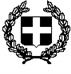 Κωδικός  Σχολείου  (ΥΠAIΘΑ)9420216ΣΤΟΙΧΕΙΑΣΤΟΙΧΕΙΑΣΤΟΙΧΕΙΑΣΤΟΙΧΕΙΑΈδρα του Σχολείου (διεύθυνση)Έδρα του Σχολείου (διεύθυνση)Δρύμη Νομού  Ροδόπης69100Δρύμη Νομού  Ροδόπης69100Τηλέφωνο 2531036331   e-mailmail@dim-meion-drymis.rod.sch.grmail@dim-meion-drymis.rod.sch.grmail@dim-meion-drymis.rod.sch.grΙστοσελίδα  dim-meion-drymis-new.rod.sch.gr  dim-meion-drymis-new.rod.sch.grΔιευθυντήςΣχολικής  ΜονάδαςΔιευθυντήςΣχολικής  ΜονάδαςΣεμερτζή Χασάν Χουσεΐν Σεμερτζή Χασάν Χουσεΐν ΥποδιευθυντήςΣχολικής  ΜονάδαςΥποδιευθυντήςΣχολικής  ΜονάδαςΣτέργιογλου ΑντώνηςΣτέργιογλου ΑντώνηςΩΡΕΣΔΙΑΡΚΕΙΑΧΡΟΝΟΣΠΡΟΣΕΛΕΥΣΗ08:00 – 08:1515΄1η – 2η   ΩΡΑ08:15 – 09:4590΄ΔΙΑΛΕΙΜΜΑ09:45 – 10:0015΄3η – 4η  ΩΡΑ10:00 – 11:3090΄ΔΙΑΛΕΙΜΜΑ11:30– 11:4515΄5η   ΩΡΑ11:45 – 12:3045΄ΔΙΑΛΕΙΜΜΑ12:30– 12:4515΄6η  ΩΡΑ12:45 – 13:3045΄ΕγκρίνεταιΕγκρίνεταιΕγκρίνεταιΟ Σύμβουλος Εκπαίδευσης  Ελληνόγλωσσου προγράμματος                    Νικόλαος ΤσουρήςΟ Σύμβουλος ΕκπαίδευσηςΜειονοτικού προγράμματος                                   Αχμέτ ΝιζάμΗ Διευθύντρια Εκπαίδευσης Π.Ε.                            Ν. Ροδόπης    Σαραφίδου Αικατερίνη